	Моделирование основано на принципе замещения реальных предметов, предметами, схематично изображенными или знаками. Модель даёт возможность создать образ наиболее существенных сторон объекта и отвлечься от несущественных в данном конкретном случае.	Метод наглядного моделирования  развивает пространственное воображение, позволяя воспринимать сложную информацию и зрительно представить абстрактные понятия.	Применение метода наглядного моделирования в образовательной области «Музыка» обеспечивает эффективное запоминание, сохранение и воспроизведение информации, обогащает методологию музыкально-образовательной деятельности, повышает интерес детей к занятиям музыкой.	Наглядное моделирование текста песни – это выкладывание иллюстраций, фигурок, отражающих смысл текста в соответствующем порядке. 1. Мягкий беленький снежок тает на ладошке,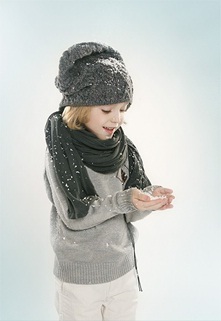 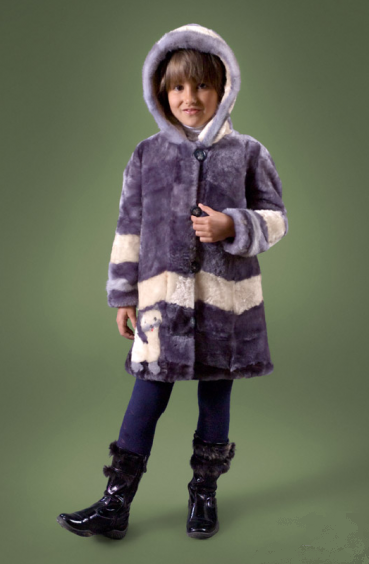 До чего же хорошо в новеньких сапожках.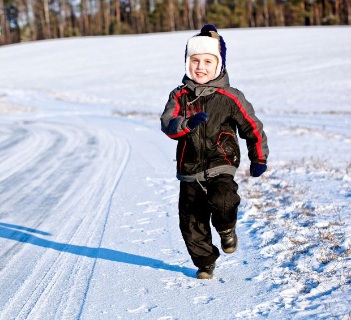 Пробежаться с ветеркоми в сугроб свалиться,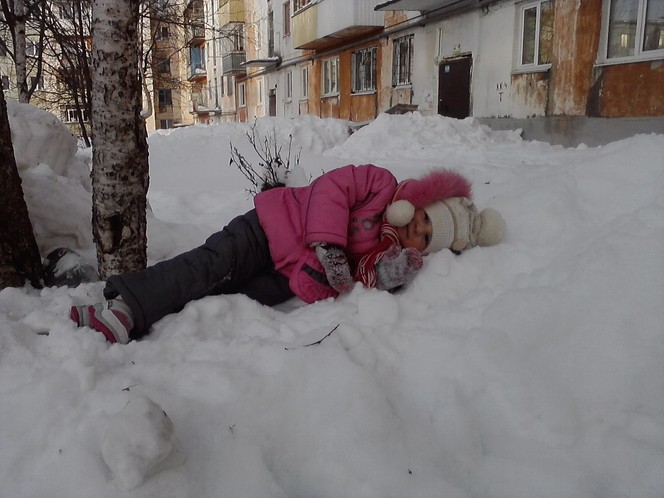 И в пушистый снежный ком взять и превратиться.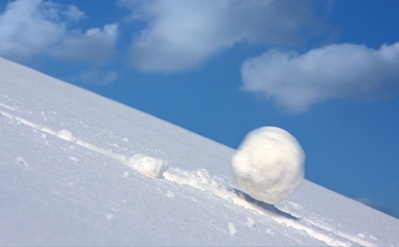 Припев: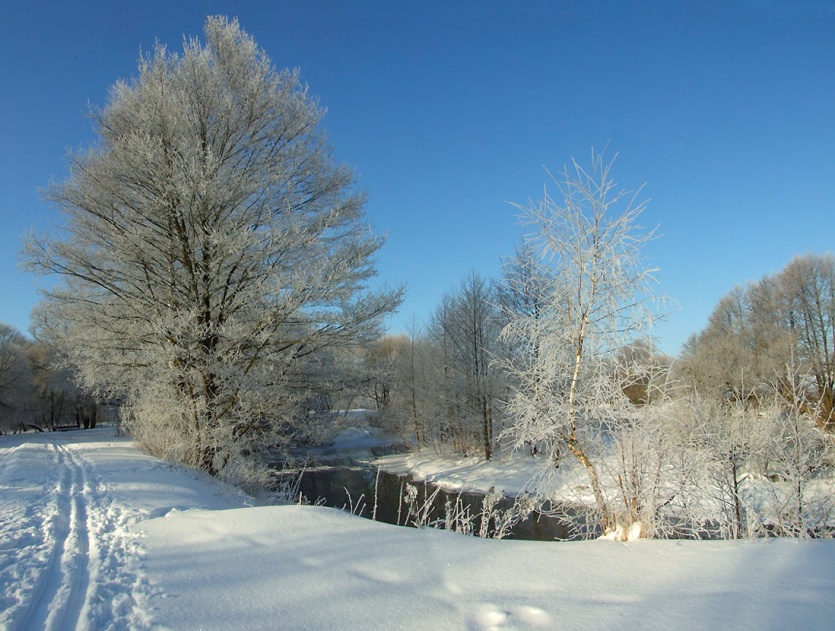 Зимушка, зимушка,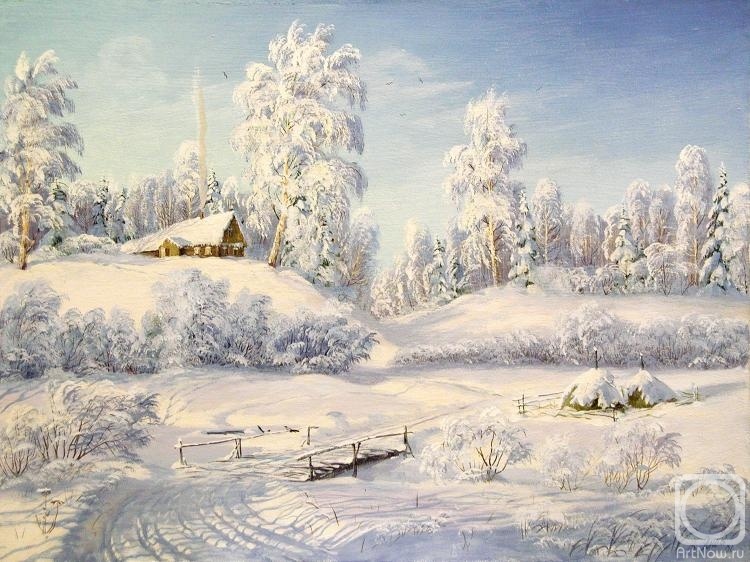 ах как хороша!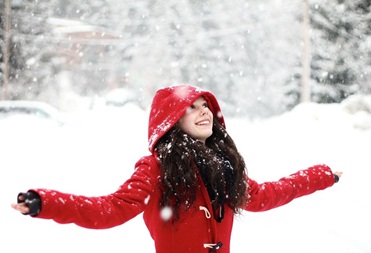 Радуйся, радуйся,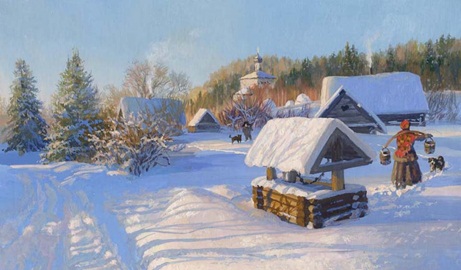 русская душа!Зимушка, зимушка, 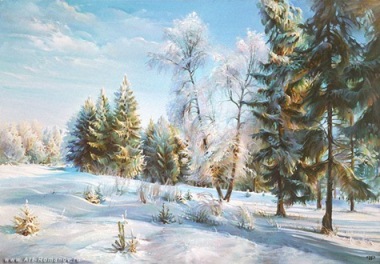 ах как хороша!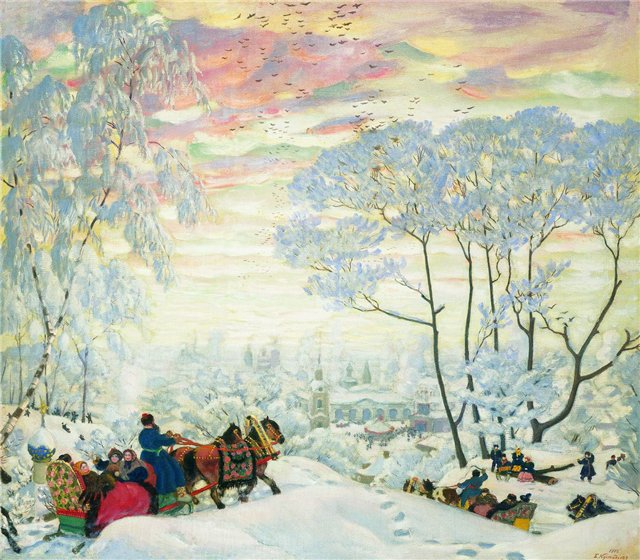 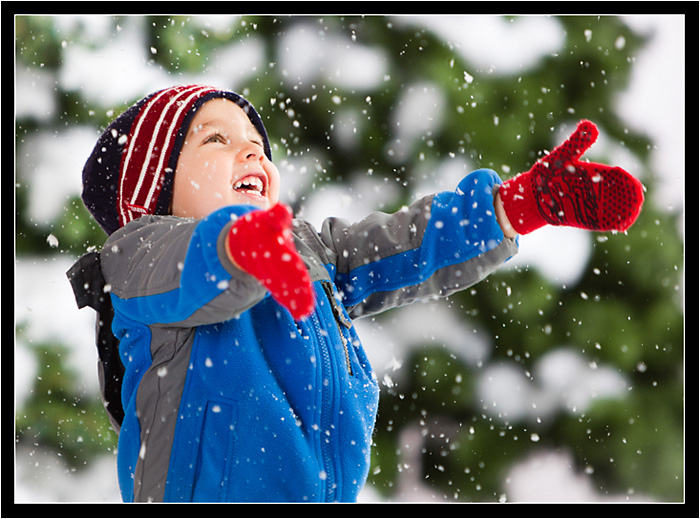 Радуйся, радуйся,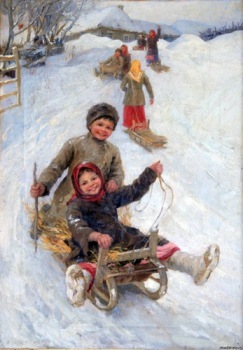 русская душа!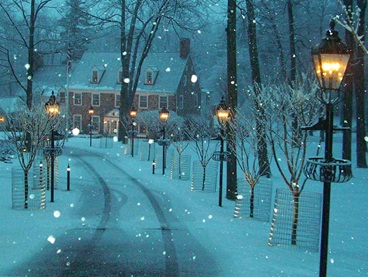 2. Снег как добрый 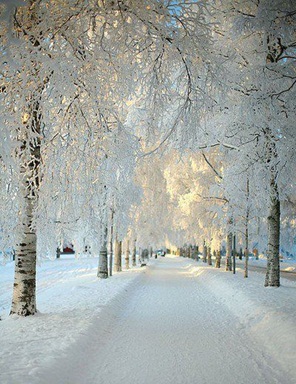 бродит в переулке.Эй, ребята, поскорей выйдем на прогулку, 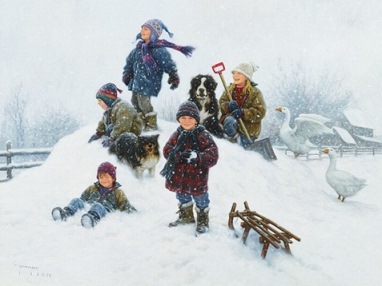 Я спешу быстрее всех в шубку нарядиться,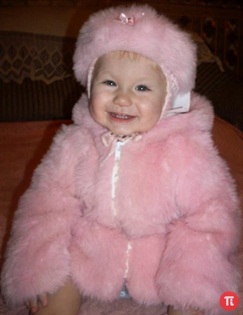 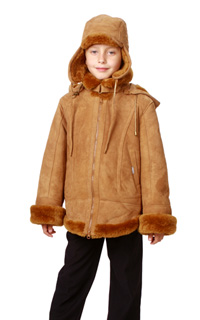 Прячу нос в пушистый мех, 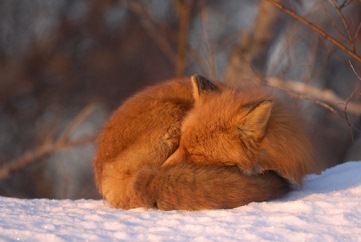 чем я не лисица?Прячу нос в пушистый мех, 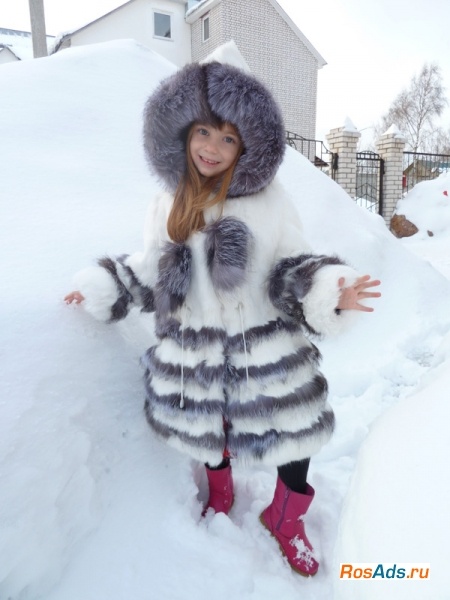 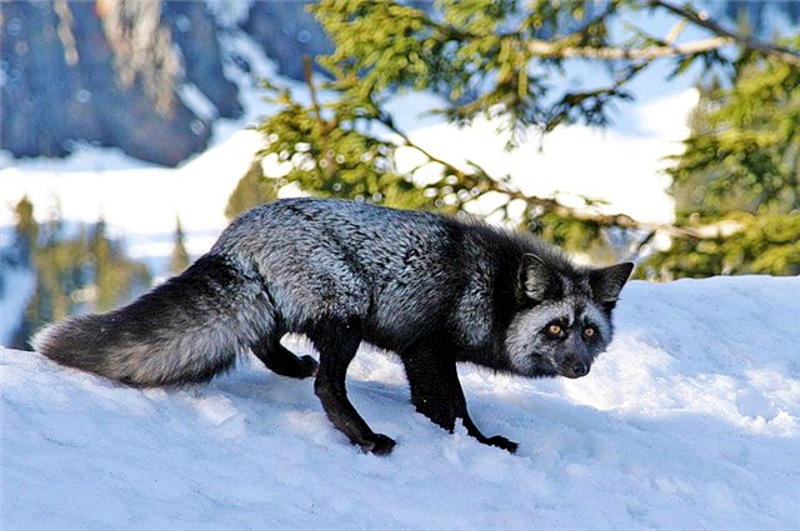 чем я не лисица?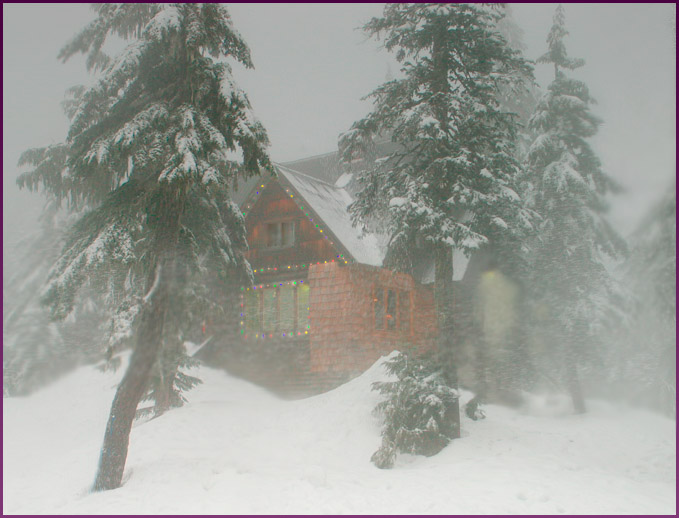 3. Спят деревья крепким сном 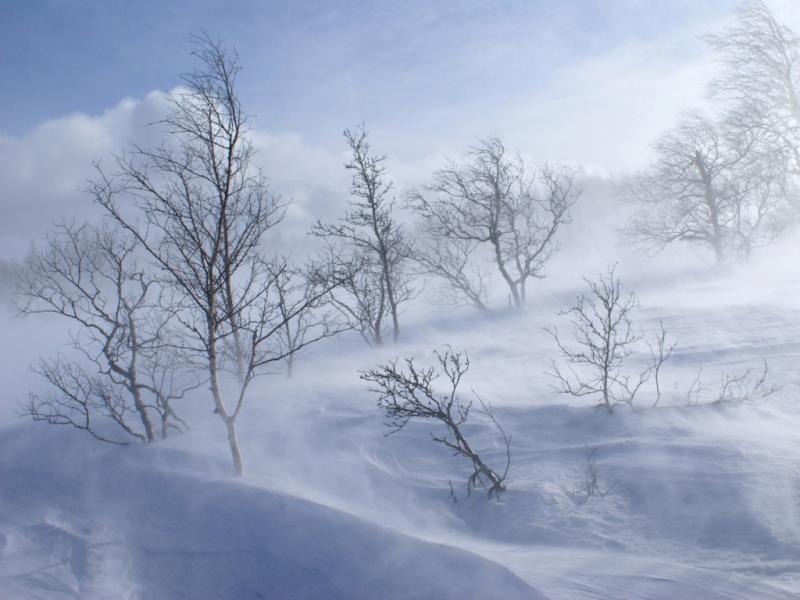 под напев метелей,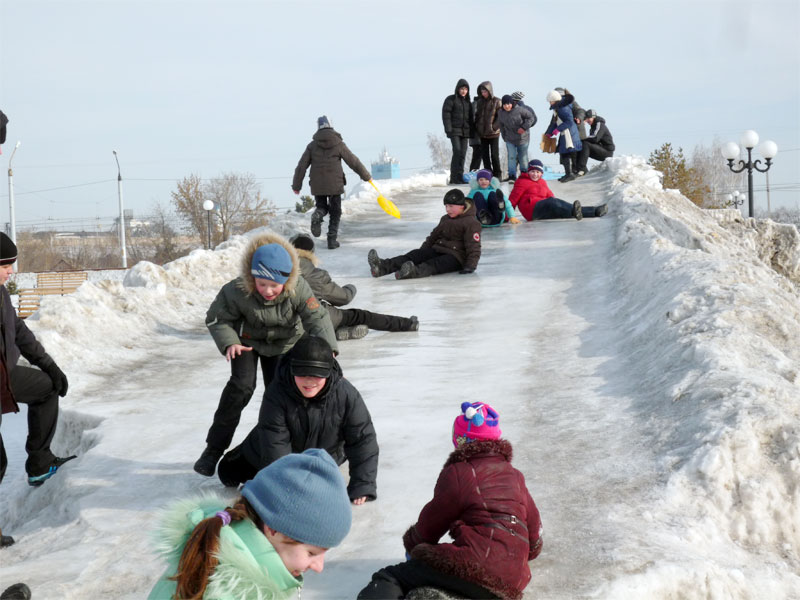 А на горке ледяной целый день веселье,
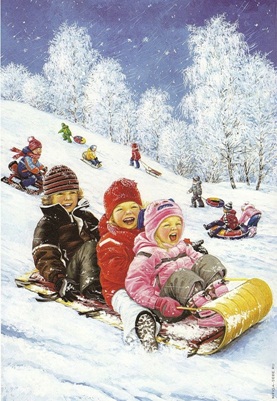 Рассыпая звонкий смехедут вниз ребята,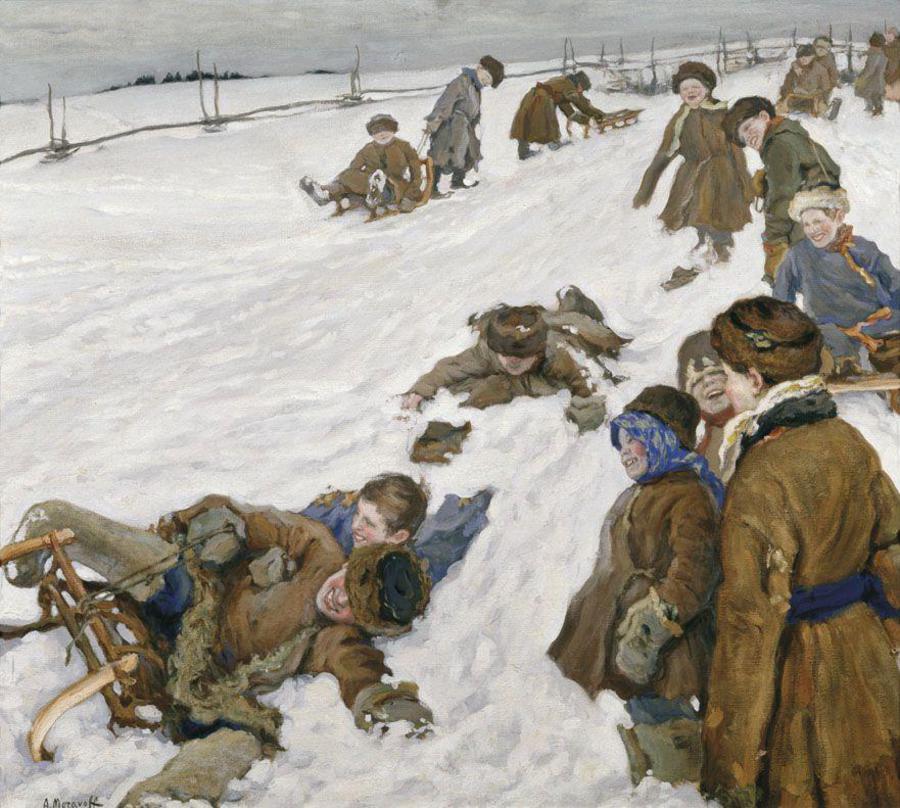 И бегут опять наверх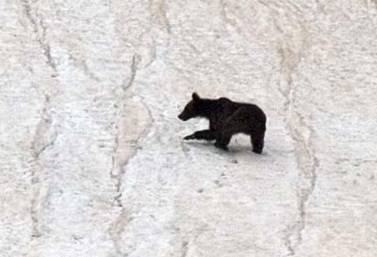 словно медвежата.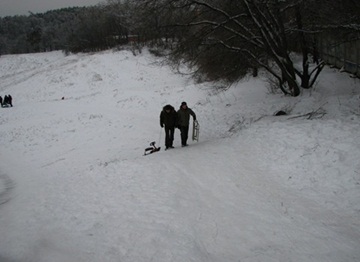 И бегут опять наверхсловно медвежата.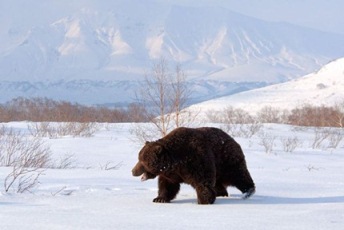 